Задание подготовлено в рамках проекта АНО «Лаборатория модернизации образовательных ресурсов» «Кадровый и учебно-методический ресурс формирования общих компетенций обучающихся по программам СПО», который реализуется с использованием гранта Президента Российской Федерации на развитие гражданского общества, предоставленного Фондом президентских грантов.РазработчикиАбдрахманова Гельнур Джавидовна, ГБПОУ СО «Тольяттинский политехнический колледж»Гаврилова Мария Ивановна, ГБПОУ СО «Тольяттинский политехнический колледж»Романова Мария Владимировна, ГБПОУ СО «Тольяттинский политехнический колледж»Севостьянова Ольга Викторовна, ГБПОУ СО «Самарский социально-педагогический колледж»Назначение заданияКомпетенция в области разрешения проблем. Анализ рабочей ситуации. Уровень I43.02.15 Поварское и кондитерское делоПМ. 02 Организация и ведение процессов приготовления, оформления и подготовки к реализации горячих блюд, кулинарных изделий, закусок сложного ассортимента с учётом потребностей различных категорий потребителей, видов и форм обслуживанияТема: Организация рабочих мест, подготовка оборудования, сырья, материалов для приготовления горячих блюд, кулинарных изделий, закусок сложного ассортимента в соответствии с инструкциями и регламентамиВнимательно рассмотрите постер «Одежда повара». Изучите фотографии поваров, находящихся на рабочих местах.Оцените соответствие внешнего вида поваров требованиям санитарной безопасности.Заполните бланк, поставив в соответствующей ячейке таблицы слово «ДА», если внешний вид соответствует требованию, слово «НЕТ», если внешний вид требованию не соответствует.БланкИсточник 1Постер «Одежда повара»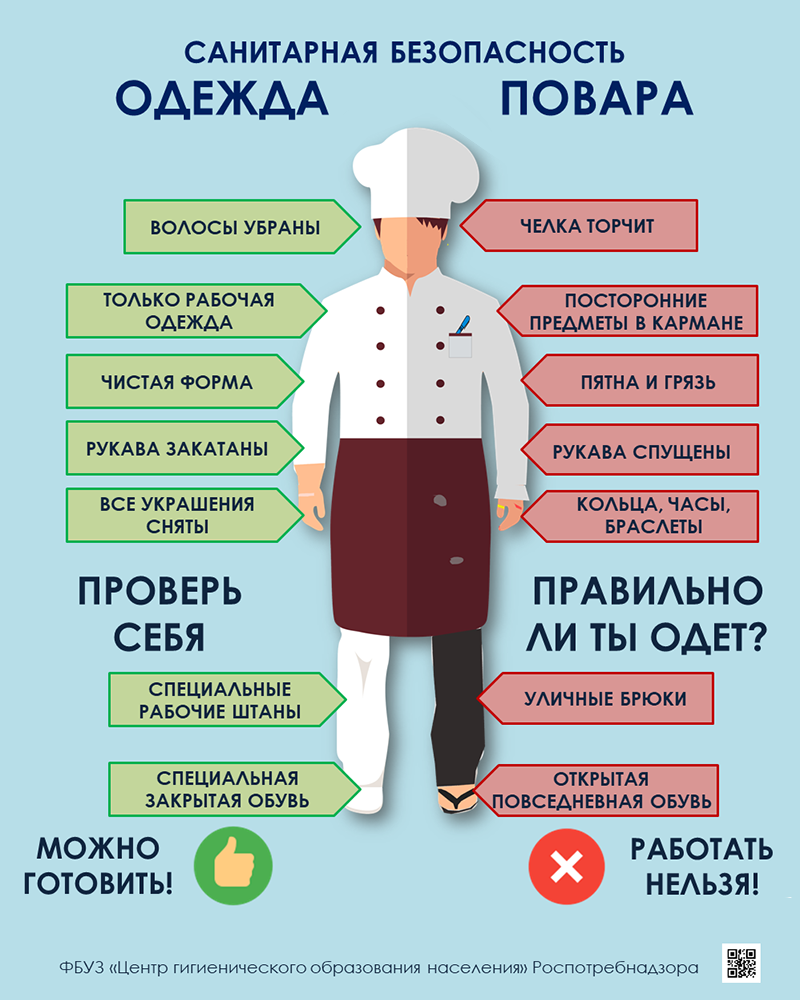 Источник 2Использованы материалы источников:Открытый источник Яндекс-картинкиhttps://severpost.ru/docs/upload/2019/03/1553683943.jpg, https://mytyshi.ru/upload/iblock/d89/img_4211.jpgИнструмент проверкиТребованиеОценка соответствияОценка соответствияОценка соответствияТребованиеФото 1Фото 2Фото 3Фото 3Имеется головной убор (колпак/косынка)Волосы убраны под колпак/косынкуЧистая формаРукава закатаны/ короткий рукавНет украшений (кольца/часы/браслеты)Специальные рабочие штаныСпециальная рабочая обувь (с закрытым носком) Фото 1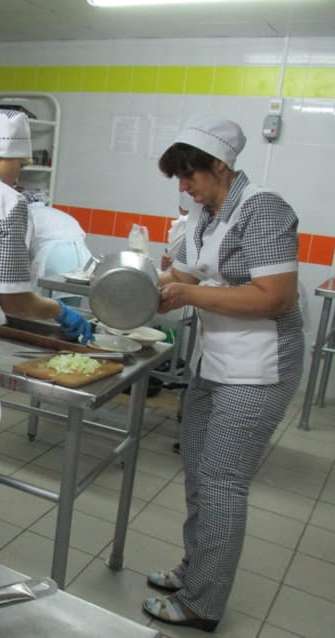 Фото 2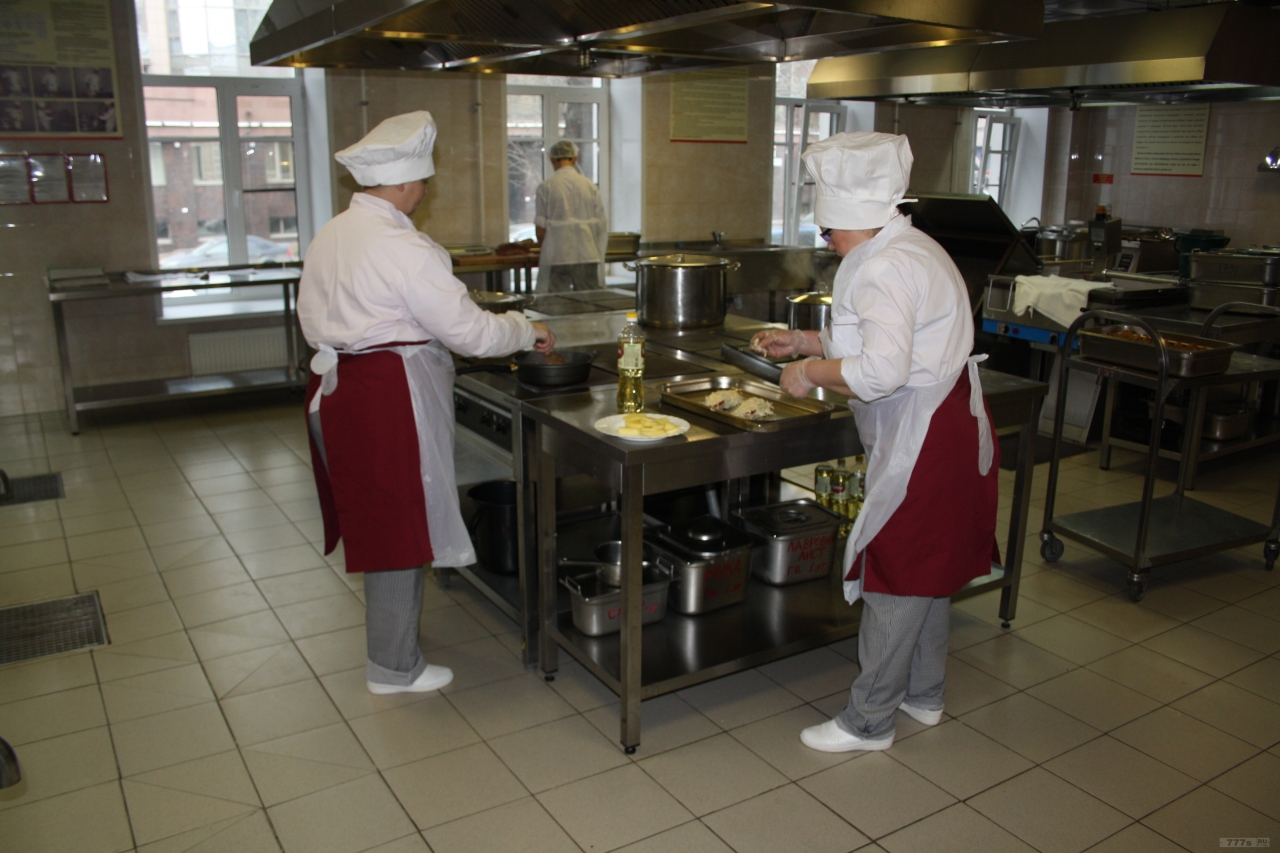 Фото 3 (девушка)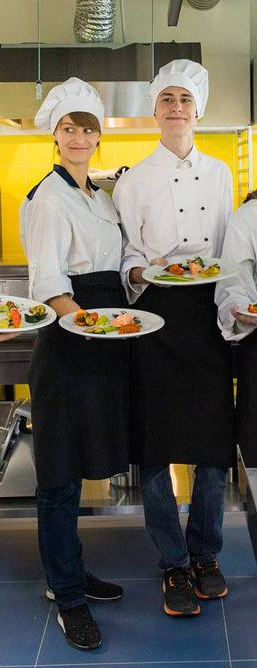 ТребованиеОценка соответствияОценка соответствияОценка соответствияТребованиеФото 1Фото 2Фото 3Фото 3Имеется головной убор (колпак/косынка)ДАДАДАДАВолосы убраны под колпак/косынкуНЕТДАНЕТНЕТЧистая формаДАДАДАДАРукава закатаны / короткий рукавДАДАДАДАНет украшений (кольца/часы/браслеты)ДАДАДАДАСпециальные рабочие штаныДАДАНЕТНЕТСпециальная рабочая обувь (с закрытым носком)НЕТДАНЕТНЕТЗа каждую ситуацию, получившую верную оценку3 баллаЗа каждую ситуацию, в оценке которой имеется одна ошибка или пропуск1 баллМаксимальный балл9 баллов